MIOSHA Workplace Improvement to Safety and Health Program (MIWISH) Investing $500,000 in Worker Safety and Health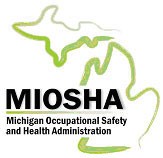 Application and Instructions530 W. Allegan StreetP. O. Box 30643Lansing, MI  48909Phone: (269) 275-7155Fax: (517) 284-7775www.michigan.gov/mioshagrants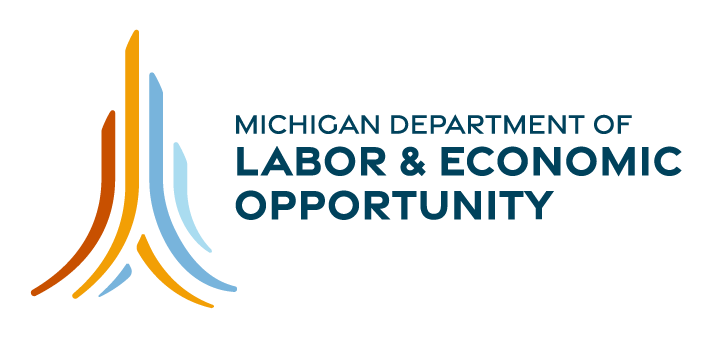 InstructionsYour application will be returned to you if any of the following are not included:All required answers and requested information listed in the application.A signed justification for the project resulting from a safety/health site-specific hazard survey.  Vendor quotes for equipment to be purchased; quotes must list specific type of equipment, individual costs and quantities.  
IntroductionThe MIOSHA Workplace Improvement to Safety and Health (MIWISH) Program awards employers in the state of Michigan a dollar-for-dollar match – up to $5,000 – to qualifying employers for projects designed to reduce the risk of injury and illness to their workers, based on safety and health site-specific hazard surveys.  This is a reimbursement program.  Invoices dated prior to the approved contract date are not eligible for this program.  Grants are awarded to employers that best satisfy the MIWISH goals.  If the number of qualified applicants exceeds the available funds, applications will be evaluated based on a first-come, first-served policy.  Grant awards are limited to one per company. Previous MIWISH grantees are welcome to apply for a grant after January 1, 2024.  This is to encourage new grantees to take advantage of this program.   If your grant is approved, you will be notified via e-mail, of the specific approval.  Whether your grant application is approved or not in no way diminishes, delays, or absolves you of any obligation to abate hazards as required by law.  No state funds will be distributed until all grant documents are signed by all parties; funds expended before that must not rely on grant approval.  QualifyTo qualify, an employer must meet the following conditions:Have 250 employees or less company wide.Come under the jurisdiction of MIOSHA.A qualified safety professional or a safety committee must have conducted a site-specific evaluation justifying the equipment purchase.The grant project must be consistent with the recommendations of the safety and/or health evaluation and must directly relate to improvements that will lead to a reduction in the risk of injury or disease to employees.The employer must have the knowledge and experience to complete the project and must be committed to its implementation.The employer must be able to match the grant money awarded and all estimated project costs must be covered.Preference will be given to employers with grant applications related to MIOSHA’s 2024-2028 Strategic Plan, including the high hazard industries identified. In addition, preference will also be given to employers with grant applications related to any current MIOSHA emphasis programs. Consideration will also be given for projects in other areas not targeted in the Strategic Plan.  All projects will be evaluated based on the specific hazards addressed.   The Department of Labor of Economic Opportunity (LEO) reserves the right to request additional information, if necessary.  Questions may be directed to MIOSHA CET Grants by:  telephone at (269) 275-7155; fax to (517) 284-7775; or email at LEO-CETGrants@michigan.gov.Completed application packets should be scanned and e-mailed to:  LEO-CETGrants@michigan.govApplication
All requested information is required. Company InformationSIGMA Vendor/Customer Number:	 ___________________________________________________Company Name:	_________________________________________________________________Contact Person:		_________________________________________________________________Title:	______________________________________________________________________________	Worksite Address:	_________________________________________________________________SIGMA Address ID: 	________E-Mail Address:  	_________________________________________________________________Phone:	_____________________________	Fax:  _____________________________                                             NAICS:  _________________		Type of Business:  ________________________Go to www.census.gov/eos/www/naics for assistance in determining NAICS codes entries.Number of Employees Company-Wide:  _________________NOTICE TO GRANTEETo be awarded a grant and receive payment from the State of Michigan, you must be registered as a vendor with the SIGMA Vendor Self Service (VSS) payment system.  If you are not currently registered, please do so prior to submitting your application at the link below.www.michigan.gov/SIGMAVSSProject DescriptionDetailed project description (“project” means what you want to purchase with your grant money) - Explain what equipment you are buying and why.  Explain how it implements the safety and/or health recommendations made in the attached site-specific hazard evaluation.  The description must include all project activities.________________________________________________________________________________________________________________________________________________________________________________________________________________________________________________________________________________________________________________________________________________________________________________________________________________________________________________________________________________________________________________________________________________________________________________________________________________________________________________________________________Technical verification - Explain the MIOSHA regulations, standards or best practices your project will meet.  ________________________________________________________________________________________________________________________________________________________________________________________________________________________________________________________________________________________________________________________________________________________________________________________________________________________________________________________________________________________________________________________________________________________________________________________________________________________________________________________________________________________________________________________________________________Implementation schedule with all timelines - Explain when you are going to order, receive and install the equipment.  You are allowed 120 days from the date of the last signature on the grant agreement to finish your project.  Can you meet this deadline? If not, please explain why. *Note: You are required to provide adequate documentation before funds can be reimbursed (i.e., photograph, training resources, receipt of payment, etc.).  Please note:  A cancelled check will not be accepted as proof of payment.________________________________________________________________________________________________________________________________________________________________________________________________________________________________________________________________________________________________________________________________________________________________________________________________________________________________________________________________________________________________________________________Project participants – Give the name and address of the person(s) who will be primarily responsible for completing this project. ________________________________________________________________________________________________________________________________________________________________________________________________________________________________________________________________________________________________________________________________________________________________________Location – Where will the equipment be used?________________________________________________________________________________________________________________________________________________________________________________________________________________________________________________________________________________________________________________________________________________________________________Project benefits – Describe the employees (including number) this project will benefit by reducing or preventing injuries and/or illnesses (job classifications, duties, etc.).________________________________________________________________________________________________________________________________________________________________________________________________________________________________________________________________________________________________________________________________________________________________________Items and costs – Describe the item(s) to be purchased, any correlating training to be conducted, and the cost of each item.  You will also need to attach vendor quotes. ________________________________________________________________________________________________________________________________________________________________________________________________________________________________________________________________________________________________________________________________________________________________________Costs				Total grant-eligible costs:  	________________________________		        Amount requested from state grant:  	________________________________	                        (Dollar-for-dollar match, up to $5,000)          		      Amount of employer-matching funds:	________________________________		      Amount received from other sources:(list source and amount)		________________________________Further Company InformationWho is your workers’ compensation insurance company? _______________________________
Have you been an employer for at least two years with at least one employee?     Yes __   No __
The company is a:	private employer ___		public employer ___
Who conducted the safety/health site-specific hazard evaluation (circle one answer)?  In-house safety professional In-house employee safety/health committee (fill in report form and include minutes)Workers’ compensation insurance carrier recommendation Private safety/health consultantTrade Association MIOSHA Workplace Safety Consultation (Safety/Health Consultant)Other: __________________________________________** A project justification must be attached to your application along with the handwritten signature of the person who conducted the evaluation.Are you financially able to complete the employer-paid portion of the proposed project(s)?   Yes __   No __The information contained in this application is accurate and true to the best of my 
knowledge.  I am authorized by my employer to make this request.  I agree to implement and
maintain the equipment purchased under this grant in accordance with manufacturers 
recommendations.__________________________________	____________________________________Authorized Representative (please print)	Authorized Representative Signature__________________________________	___________________________Title					Date